                                  Родительское собрание   «Воспитание самостоятельности и самообслуживания                               у детей третьего года жизни»Цель:   дать родителям знания о значении воспитания у детей      самостоятельности и культурно-гигиенических навыков.·  заинтересовать проблемой.·  приобщить ребенка к самообслуживанию в условиях семьи.Ход собрания:                Вступительное слово.- Я предлагаю вам сегодня вместе отправиться в путешествие по некоторым страницам книги, которая называется: «воспитание самостоятельности и самообслуживания у детей третьего года жизни». из неё мы узнаем, что такое самостоятельность и самообслуживание.чему научились наши малыши (Презентация)  а чему ещё предстоит научиться. первая страничка нашей книги называется самостоятельность и самообслуживание.- самостоятельность – это ценное качество, необходимое человеку в жизни, воспитывать его необходимо с раннего детства. дело в том, что самостоятельность играет определенную роль в развитии ребенка, именно с раннего возраста начинают формироваться такие черты характера как воля, уверенность в себе, желание добиться успеха, стремление к цели. а происходит это именно с привития навыков самообслуживания. давайте же разберемся, с чего начать и как всё должно происходить для достижения нужного результата.для ребенка третьего года жизни самообслуживание включает в себя освоение следующих навыков:·  прием пищи (есть ложкой, пить из чашки)·  раздевания и одевания (снимать, одевать обувь, трусики, колготки, шорты, брюки или юбку, шапку, варежки)·  гигиена тела (мыть руки и лицо, вытирать их полотенцем, пользоваться носовым платком и салфеткой)·  опрятности (пользоваться горшком)·  убирать игрушки, строительный материал в определенное место. однако надо приучить его не только убирать всё после игры, но и поддерживать порядок во время разнообразных занятий.эти навыки формируются под воздействием воспитания при определенном уровне развития у ребёнка некоторых психо-физических возможностей. к ним относятся:·  общая моторика (умение садиться, вставать, ходить, подниматься и спускаться по ступенькам);·  мелкая моторика (умение толкать, тянуть, переворачивать предмет, держать его и выпускать из рук, играть с водой, опускать предметы в отверстие в коробке, брать мелкие предметы двумя пальцами, выполнять несложные пальчиковые игры);·  зрительно-слуховое внимание (умение смотреть и приходить, когда зовут, слушать сказки, отвечать на вопросы доступным способом);·  мышление (уметь узнавать предметы; выполнять простые указания, поручения; уметь имитировать, т. е. подражать действиям взрослых).именно с развития этих несложных умений начинается путь к освоению более важных, в практическом отношении, навыков самообслуживания. поэтому и начинать надо именно с них.как правило, к двум годам общая моторика у детей развита довольно хорошо, а вот развитие мелкой моторики сложный процесс, требующий поэтапного освоения.на первом этапе ребёнок учится выполнять сгибательные движения кисти и применять их в игре. далее осваивает хватание (пространственная и сенсорная ориентация, зрительно-моторная координация, согласованная работа рук, различные типы захватывания: кулачком, щепотью (тремя пальцами), одной рукой, обеими; различные действия пальцами: расставлять, сжимать вместе, выделять один палец). дальше происходит развитие соотносящих действий, когда ребёнок учится совмещать два предмета или части, собирать такие игрушки, как матрешки, башенки, совершенствуется согласованность обеих рук, продолжает развиваться глазомер. на последнем этапе происходит развитие подражательных движений руками (пальчиковые игры, выполнение действий по показу).для успешного формирования навыков самообслуживания необходима косвенная подготовка рук и развитие их мелкой моторики. этим можно заниматься на специально организованных занятиях, в играх или просто в бытовых ситуациях.вот несколько вариантов игр и занятий для детей, которые можно организовать дома. предложить ребёнку переложить из одной миски в другую орехи, фасоль, шары, сначала рукой (каждую отдельно), затем ложкой (начиная с большой столовой или деревянной, потом переходите на чайную), потом с помощью пинцета. позвольте ему отвинчивать и завинчивать крышки на пластиковых бутылочках, банках. давайте ему проталкивать предметы в отверстия, нанизывать предметы на шнурок. поиграйте в игры «кукла маша идет в магазин» (используйте кошельки и сумки с различными типами застежек: на липучке, на молнии, на кнопке, на пуговице, на завязках). «постираем кукле платье» (развешиваем кукольную одежду и закрепляем прищепками). «зайчик просыпается, зайчик умывается (одеваем кукольную одежду, имитируем процесс умывания).Обучение конкретным навыкам самообслуживания следует начинать с показа на любимых игрушках ребёнка, постепенно переходя к прямому обучению на самом малыше. в процессе прямого обучения сообщите ему кратко и чётко, что вы от него хотите. указание произносите, когда ребёнок смотрит на вас. при необходимости покажите это действие сами. показ должен быть неторопливым, чётким и последовательным. после объяснения и показа возьмите своими руками руки ребёнка и проделайте вместе с ним нужное действие. во время самостоятельного выполнения действия ребёнком поправляйте его корректно, в позитивном тоне, не указывая на то, что нельзя делать, или что надо перестать делать, а говоря прямо, что необходимо делать именно сейчас. например, нужно сказать: «давай есть медленно», «говори тихо», «возьми одну» вместо: «не торопись во время еды», «не кричи громко», «не бери много» и т. д.не забывайте давать положительную оценку действиям ребёнка! любая похвала положительно влияет на достижение хорошего результата. это может быть ласковое слово или прикосновение, небольшие самодельные подарки (из бумаги, ниток, солёного теста или пластилина, поделки из природного материала), а иногда и сладкое угощение. используйте различные способы сказать ребёнку, что у него всё получается: «очень хорошо! молодец! здорово! у тебя получилось! ура! замечательно! ты справился! отлично! правильно! я так рада! и др.2 страница нашей книги «знаете ли вы своего ребёнка?»блиц – опрос на тему «знаете ли вы своего ребёнка?»                         сейчас вы проанализируете навыки самостоятельности своего ребенка. если ребёнок выполняет этот навык самостоятельно, то вы обведите красным кружочком, или не совсем самостоятельно желтого цвета, если не выполняет – то синего цвета Анкета для родителей·  мыть руки, засучив рукава, не разбрызгивая воду, пользоваться мылом и полотенцем;·  одеваться и раздеваться в определенной последовательности (снимать, одевать обувь, трусики, колготки, шорты, брюки или юбку, шапку, варежки);·  складывать свои вещи в шкаф или на стульчик	·  замечать непорядок в одежде и самостоятельно устранять его или    обращаться за помощью к взрослому;·  убирать игрушки, строительный материал в определенное место;·  своевременно пользоваться носовым платком;·  правильно пользоваться ложкой;·  пить из чашки, есть, хорошо пережёвывая пищу закрытым ртом;·  во время приема пищи есть аккуратно и после еды пользоваться салфеткой, задвигать стул и благодарить;·  своевременно пользоваться туалетом.        Посмотрите на цвет кружочков, их цвет поможет вам решить, над чем следует поработать с детьми.Конечно, дети не сразу приобретают необходимые навыки им требуется наша помощь. и только совместно мы можем привить ребенку эти навыки, создавая для этого необходимые условия. приспособить вешалку по росту ребёнка, повесить полотенце непосредственно для ребёнка, выделить полку в шкафу для его вещей, чтобы ребёнок знал и мог подойти, взять или положить ту или иную вещь, малышу удобнее умываться, если он стоит на скамейке, подставленной к крану. если же его на руках подносят к крану, научить умыванию в таком неудобном положении очень трудно.но создание условий ещё недостаточно для формирования навыков самообслуживания и воспитания самостоятельности у детей. необходимо правильно руководить действиями детей. прежде, чем ожидать от ребёнка самостоятельности, его нужно научить действиям, необходимым в процессе одевания, умывания, прием пищи, трудолюбия:формируя у детей самостоятельность и навыки самообслуживания мы не редко сталкиваемся с тем, что ребёнок не может справиться с тем или иным поручением. Как можно решить эту проблемную ситуацию. 3 страница нашей книги «ситуации для анализа».Трёхлетний Илюша с усердием надевает колготы. трудное занятие! наконец-то после долгих усилий колготы почти надеты, но...наизнанку. малыш, конечно, этого не замечает и продолжает их натягивать. мать прекращает, как она говорит, “эту бесцельную возню”, быстрым движением, не скрывая раздражения, старается натянуть ребёнку колготы. малыш поднимает крик:- сам, сам, сам!мать строго говорит:- сиди спокойно и не капризничай! не умеешь, а кричишь “сам”.часто по разным причинам – из-за отсутствия времени, неуверенности в силах ребёнка – мы стремимся сделать всё за него сами.но действительно ли мы оказываем ребёнку помощь?может ли маленький ребёнок быть самостоятельным?важно отметить, что в детском выражении “я сам” проявляется стремление к самостоятельности.стремясь сделать всё за ребёнка, взрослые причиняют ему большой вред, лишают его самостоятельности, подрывают у него веру в свои силы, приучают надеяться на других, дети могут вырасти пассивными, ленивыми.Пример: ребёнок пытается одеться сам, но мама всё делает за него. он тяжко вздыхает и говорит: “а я так хотел сам!”психологи утверждают: уже к трём годам у ребёнка резко возрастает стремление к самостоятельности и независимости от взрослого, как в действиях, так и в желаниях. у него появляется устойчивое желание самоутвердиться.подавлять эти стремления ни в коем случае нельзя – это приводит к осложнениям в отношениях ребёнка и взрослого.первый из них – негативизм, т. е. непослушание или нежелание выполнять указания взрослого, а стремление делать всё наоборот.затем – упрямство, ребёнок будет настаивать на своём просто потому, что он этого потребовал.так же в поведении ребёнка могут проявляться строптивость или своеволие (ребёнок всё хочет делать сам, отказываясь от помощи взрослых), наблюдаются такие явления, как бунт против окружающих (конфликт с окружающими, постоянно ссорится, ведёт себя агрессивно).таким образом, подавление детской самостоятельности способно оказать серьёзное негативное влияние на развитие личности ребёнка. (стих. “взрослым” м. шварц)я в своей родной квартире
как на службе строевой.
командир на командире...
я один здесь рядовой.
всем я должен подчиняться.
по приказу – умываться,
по приказу – одеваться,
рано заправлять кровать.
по команде – есть садиться,
по заданию – учиться.
по режиму – спать ложиться,
по будильнику – вставать.
теперь вам ясно, почему
начал огрызаться я?
конец терпенью моему.
де – мо – би – лизация!Итог собрания:В младшем возрасте дети обладают большой подражательностью. поэтому, желая воспитывать у детей самостоятельность, аккуратность, мама и папа должны быть примером для подражания. если они сами не будут класть вещи на место, аккуратно с ними обращаться, а станут лишь требовать этого от детей, то им не удастся воспитывать у своего ребёнка привычки к аккуратности.Итак ребёнок рождается беспомощным существом. за первые три года проходит огромный путь, пожалуй, более значительный и богатый приобретениями, чем во все остальные годы его жизни! в самом деле, с чем можно сравнить развивающуюся в раннем детстве способность владеть своим телом, речью, мыслить, радоваться, любить и грустить, воспринимать прекрасное в окружающем нас мире! всё это, конечно, ребёнку ещё предстоит развивать и совершенствовать в дошкольном, а потом школьные годы и даже когда он станет взрослым.Всю жизнь! но все начинается с раннего детства. здесь – истоки всего человеческого. как от хилого росточка трудно добиться пышного цветения, так невоспитанному сызмала ребенку нелегко восполнить упущенное. поэтому воспитание детей надо начинать с рождения. (выдаю памятки «как воспитывать у ребенка самостоятельность).решение собрания:1.  для развития мелкой моторики рук организовать дома специальные игры и занятия для детей.2.  создавать условия дома для формирования навыков самообслуживания.3.  обучение навыкам самообслуживания. начинать с показа на любимых игрушках ребёнка, постепенно переходить к прямому обучению на самом малыше.                                   Анкета для родителей·  мыть руки, засучив рукава, не разбрызгивая воду, пользоваться мылом и полотенцем;·  одеваться и раздеваться в определенной последовательности (снимать, одевать обувь, трусики, колготки, шорты, брюки или юбку, шапку, варежки);·  складывать свои вещи в шкаф или на стульчик	·  замечать непорядок в одежде и самостоятельно устранять его или    обращаться за помощью к взрослому;·  убирать игрушки, строительный материал в определенное место;·  своевременно пользоваться носовым платком;·  правильно пользоваться ложкой;·  пить из чашки, есть, хорошо пережёвывая пищу закрытым ртом;·  во время приема пищи есть аккуратно и после еды пользоваться салфеткой, задвигать стул и благодарить;·  своевременно пользоваться туалетом.                                 Памятка для родителей                    «воспитание самостоятельности                           у детей младшего возраста»• старайтесь поддерживать стремление к  самостоятельности ребенка.• поощряйте, хвалите, своего ребенка даже за небольшие достижения.• навыки самообслуживания прививаются быстрее, если взрослый покажет и прокомментирует на примере как, что и в каком порядке делать.• нельзя торопить ребенка с выполнением какого-либо действия, надо дать ему возможность выполнять все спокойно, самостоятельно.• если у малыша что-то не получается не спешите ему на помощь, пока он этого не попросит. • старайтесь всегда поддерживать активность и  эмоциональный настрой ребенка.• в процессе воспитания используйте потешки, стишки, личный пример.• старайтесь использовать игровую ситуацию.• всегда придерживайтесь доброжелательного  эмоционального настроя.Памятка «Искусство наказывать и прощать»1.Чаще хвалите ребёнка, чем осуждайте, подбадривайте его ,а не подмечайте неудачи ,вселяйте надежду, а не подчёркивайте, что изменить ситуацию невозможно.2.Чтобы ребёнок поверил в свой успех, в это, прежде всего, должны поверить взрослые. Наказывать легче, воспитывать труднее.3Не создавайте сами опасных прецедентов и резко ограничьте круг запретов. Если вы что-то разрешили ребёнку вчера, разрешите и сегодня.Будьте последовательны.4.Запреты всех взрослых в семье должны быть одинаковыми5.Воинственность ребёнка можно погасить своим спокойствием.6.Не ущемляйте достоинство и самолюбие ребенка.7.Попытайтесь понять ребёнка и оценивать с его позиции плохой поступок.8.Если есть сомнение, наказывать или нет, не наказывайте!9.Помните, что детское непослушание всегда имеет психологические мотивы:- нарочитое непослушание означает, что ребёнок хочет быть в центре внимания;- нарочитое непослушание означает, что ребёнок хочет быть в центре внимания;- проказы свидетельствуют о том, что ребёнок жаждет эмоциональных впечатлений;- упрямство-свидетельство желания быть независимым;- агрессия-ребёнок ищет способ самозащиты;- суета, беготня-ребёнок даёт выход энергии.                                            Муниципальное бюджетное дошкольное образовательное учреждениеМДОУ « д./с «РОМАШКА »ПРОТОКОЛ	 № _____«_____» __________ 20 _____Тема:(общее название собрания)Повестка дня:____________________________________________________________________________________________________________________________________________________________________________________________________________________________________________________________________________________________________________________________________________________              (укажите, что обсуждается на собрании)Присутствовало ________ человек. Представители детского сада:_______________________________________________________________ ____________________________________________________________Родители:________________________________________________          __________________________________________________________          __________________________________________________________          __________________________________________________________          __________________________________________________________          __________________________________________________________          __________________________________________________________          __________________________________________________________          __________________________________________________________          __________________________________________________________          __________________________________________________________          __________________________________________________________          __________________________________________________________          __________________________________________________________          __________________________________________________________          Выступили:______________________________________________          ________________________________________________________          ________________________________________________________          ________________________________________________________          ________________________________________________________          ________________________________________________________          ________________________________________________________          __________Результат встречи:____________________________________________________________________________________________________________________________________________________________________________________________________________________________________________________________________________________________________________________________________________________________________________________________________________________________________________________________________________________________________________________________________________________________________________________________________________________________________Педагог     _______________    _________________________________			    	      подпись				             ФИОСекретарь собрания    _____________       _________________________________				       подпись				             ФИОМуниципальное бюджетное дошкольное образовательное учреждениеМДОУ « д./с «РОМАШКА »ПРОТОКОЛ	 № _____«_____» __________ 20 _____Тема:(общее название собрания)Повестка дня:____________________________________________________________________________________________________________________________________________________________________________________________________________________________________________________________________________________________________________________________________________________              (укажите, что обсуждается на собрании)Присутствовало ________ человек. Представители детского сада:_______________________________________________________________ ________________________________________________________________________________________________________________________________________________________________________________________________________________________________________________Родители:________________________________________________          __________________________________________________________          __________________________________________________________          __________________________________________________________          __________________________________________________________          __________________________________________________________          __________________________________________________________          __________________________________________________________          __________________________________________________________          __________________________________________________________          __________________________________________________________          __________________________________________________________          __________________________________________________________          __________________________________________________________          __________________________________________________________          __________________________________________________________          __________________________________________________________          __________________________________________________________          __________________________________________________________          __________________________________________________________          __________Выступили:______________________________________________          ________________________________________________________          ________________________________________________________          ________________________________________________________          ________________________________________________________          ________________________________________________________          ________________________________________________________          __________Результат встречи:____________________________________________________________________________________________________________________________________________________________________________________________________________________________________________________________________________________________________________________________________________________________________________________________________________________________________________________________________________________________________________________________________________________________________________________________________________________________________Педагог     _______________    _________________________________			    	      подпись				             ФИОСекретарь собрания    _____________       _________________________________				       подпись				             ФИО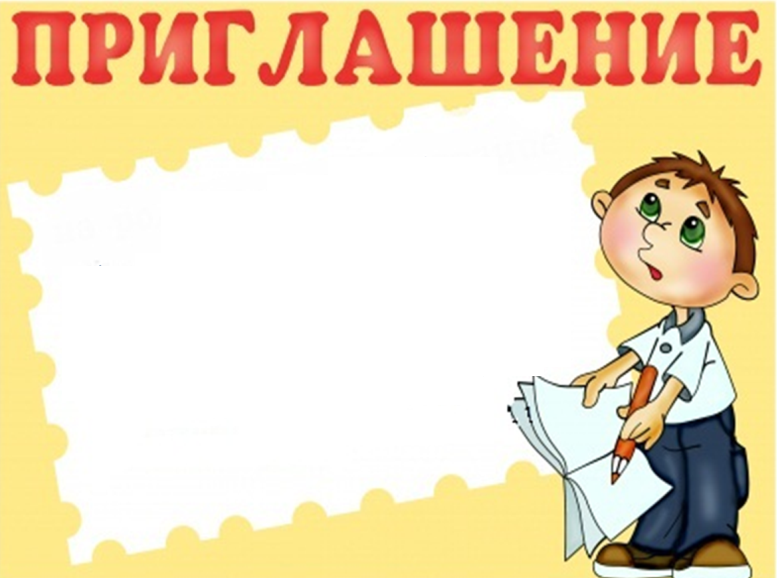    Уважаемые наши родители!!!                 Мы рады будем видеть вас!!!      Вот в этот день «_____» __________ 20_____г.  И в этот час: _____ часов и _____ минут.                                   Приглашение                   Уважаемые наши родители!!!                    Мы рады будем видеть вас!!!                      Вот в этот день 19.11.2018г.                    И в этот час: 16 часов и 30 минут.                 На родительском собрании  Тема: «Воспитание самостоятельности и самообслуживания                               у детей третьего года жизни»                                   Приглашение                   Уважаемые наши родители!!!                    Мы рады будем видеть вас!!!                      Вот в этот день 19.11.2018г.                    И в этот час: 16 часов и 30 минут.                 На родительском собрании  Тема:    «Воспитание самостоятельности и самообслуживания                               у детей третьего года жизни»                                   Приглашение                   Уважаемые наши родители!!!                    Мы рады будем видеть вас!!!                      Вот в этот день 19.11.2018г.                    И в этот час: 16 часов и 30 минут.                 На родительском собрании  Тема:   «Воспитание самостоятельности и самообслуживания                               у детей третьего года жизни»                                    Приглашение                   Уважаемые наши родители!!!                    Мы рады будем видеть вас!!!                      Вот в этот день 19.11.2018г.                    И в этот час: 16 часов и 30 минут.                 На родительском собрании  Тема: «Воспитание самостоятельности и самообслуживания                               у детей третьего года жизни»                                   Приглашение                   Уважаемые наши родители!!!                    Мы рады будем видеть вас!!!                      Вот в этот день 19.11.2018г.                    И в этот час: 16 часов и 30 минут.                 На родительском собрании  Тема: «Воспитание самостоятельности и самообслуживания                               у детей третьего года жизни»                                   Приглашение                   Уважаемые наши родители!!!                    Мы рады будем видеть вас!!!                      Вот в этот день 19.11.2018г.                    И в этот час: 16 часов и 30 минут.                 На родительском собрании  Тема:    «Воспитание самостоятельности и самообслуживания                               у детей третьего года жизни»                                   Приглашение                   Уважаемые наши родители!!!                    Мы рады будем видеть вас!!!                      Вот в этот день 19.11.2018г.                    И в этот час: 16 часов и 30 минут.                 На родительском собрании  Тема:   «Воспитание самостоятельности и самообслуживания                               у детей третьего года жизни»                                    Приглашение                   Уважаемые наши родители!!!                    Мы рады будем видеть вас!!!                      Вот в этот день 19.11.2018г.                    И в этот час: 16 часов и 30 минут.                 На родительском собрании   Тема:  «Воспитание самостоятельности и самообслуживания                               у детей третьего года жизни»                                    Приглашение                   Уважаемые наши родители!!!                    Мы рады будем видеть вас!!!                      Вот в этот день 19.11.2018г.                    И в этот час: 16 часов и 30 минут.                 На родительском собрании  Тема: «Воспитание самостоятельности и самообслуживания                               у детей третьего года жизни»                                   Приглашение                   Уважаемые наши родители!!!                    Мы рады будем видеть вас!!!                      Вот в этот день 19.11.2018г.                    И в этот час: 16 часов и 30 минут.                 На родительском собрании  Тема: «Воспитание самостоятельности и самообслуживания                               у детей третьего года жизни»                                   Приглашение                   Уважаемые наши родители!!!                    Мы рады будем видеть вас!!!                      Вот в этот день 19.11.2018г.                    И в этот час: 16 часов и 30 минут.                 На родительском собрании  Тема:    «Воспитание самостоятельности и самообслуживания                               у детей третьего года жизни»                                   Приглашение                   Уважаемые наши родители!!!                    Мы рады будем видеть вас!!!                      Вот в этот день 19.11.2018г.                    И в этот час: 16 часов и 30 минут.                 На родительском собрании  Тема:   «Воспитание самостоятельности и самообслуживания                               у детей третьего года жизни»                                    Приглашение                   Уважаемые наши родители!!!                    Мы рады будем видеть вас!!!                      Вот в этот день 19.11.2018г.                    И в этот час: 16 часов и 30 минут.                 На родительском собрании   Тема:  «Воспитание самостоятельности и самообслуживания                               у детей третьего года жизни»                                    Приглашение                   Уважаемые наши родители!!!                    Мы рады будем видеть вас!!!                      Вот в этот день 19.11.2018г.                    И в этот час: 16 часов и 30 минут.                 На родительском собрании  Тема: «Воспитание самостоятельности и самообслуживания                               у детей третьего года жизни»                                   Приглашение                   Уважаемые наши родители!!!                    Мы рады будем видеть вас!!!                      Вот в этот день 19.11.2018г.                    И в этот час: 16 часов и 30 минут.                 На родительском собрании  Тема: «Воспитание самостоятельности и самообслуживания                             у детей третьего года жизни»	